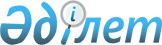 Талдықорған қалалық мәслихатының 2015 жылғы 22 желтоқсандағы "Талдықорған қаласының 2016-2018 жылдарға арналған бюджеті туралы" № 372 шешіміне өзгерістер енгізу туралы
					
			Күшін жойған
			
			
		
					Алматы облысы Талдықорған қалалық мәслихатының 2016 жылғы 27 қазандағы № 57 шешімі. Алматы облысы Әділет департаментінде 2016 жылы 10 қарашада № 3994 болып тіркелді. Күші жойылды - Алматы облысы Талдықорған қалалық мәслихатының 2017 жылғы 08 тамыздағы № 107 шешімімен
      Ескерту. Күші жойылды - Алматы облысы Талдықорған қалалық мәслихатының 08.08.2017 № 107 шешімімен (алғашқы ресми жарияланған күннен кейін күнтізбелік он күн өткен сон қолданысқа енгізіледі).

      2008 жылғы 4 желтоқсандағы Қазақстан Республикасының Бюджет кодексінің 106-бабының 4-тармағына, "Қазақстан Республикасындағы жергілікті мемлекеттік басқару және өзін-өзі басқару туралы" 2001 жылғы 23 қаңтардағы Қазақстан Республикасы Заңының 6-бабының 1-тармағының 1) тармақшасына сәйкес, Талдықорған қалалық мәслихаты ШЕШІМ ҚАБЫЛДАДЫ:

      1. Талдықорған қалалық мәслихатының 2015 жылғы 22 желтоқсандағы "Талдықорған қаласының 2016-2018 жылдарға арналған бюджеті туралы" № 372 шешіміне (нормативтік құқықтық актілерді мемлекеттік тіркеу Тізілімінде 2015 жылдың 30 желтоқсанында № 3652 тіркелген, "Талдықорған" газетінде 2016 жылдың 15 қаңтарында № 2 (1366) жарияланған), Талдықорған қалалық мәслихатының 2016 жылғы 5 ақпандағы "Талдықорған қалалық мәслихатының 2015 жылғы 22 желтоқсандағы "Талдықорған қаласының 2016-2018 жылдарға арналған бюджеті туралы" № 372 шешіміне өзгерістер енгізу туралы" № 389 шешіміне (нормативтік құқықтық актілерді мемлекеттік тіркеу Тізілімінде 2016 жылдың 16 ақпанында № 3722 тіркелген, "Талдықорған" газетінде 2016 жылдың 26 ақпанында № 8 (1372) жарияланған), Талдықорған қалалық мәслихатының 2016 жылғы 24 наурыздағы "Талдықорған қалалық мәслихатының 2015 жылғы 22 желтоқсандағы "Талдықорған қаласының 2016-2018 жылдарға арналған бюджеті туралы" № 372 шешіміне өзгерістер енгізу туралы" № 6 шешіміне (нормативтік құқықтық актілерді мемлекеттік тіркеу Тізілімінде 2016 жылдың 4 сәуірінде № 3767 тіркелген, "Талдықорған" газетінде 2016 жылдың 15 сәуірінде № 15 (1379) жарияланған), Талдықорған қалалық мәслихатының 2016 жылғы 20 мамырдағы "Талдықорған қалалық мәслихатының 2015 жылғы 22 желтоқсандағы "Талдықорған қаласының 2016-2018 жылдарға арналған бюджеті туралы" № 372 шешіміне өзгерістер енгізу туралы" № 23 шешіміне (нормативтік құқықтық актілерді мемлекеттік тіркеу Тізілімінде 2016 жылдың 31 мамырында № 3877 тіркелген, "Талдықорған" газетінде 2016 жылдың 10 маусымында № 23 (1387), 2016 жылдың 17 маусымында № 24 (1388) жарияланған), Талдықорған қалалық мәслихатының 2016 жылғы 21 шілдедегі "Талдықорған қалалық мәслихатының 2015 жылғы 22 желтоқсандағы "Талдықорған қаласының 2016-2018 жылдарға арналған бюджеті туралы" № 372 шешіміне өзгерістер енгізу туралы" № 38 шешіміне (нормативтік құқықтық актілерді мемлекеттік тіркеу Тізілімінде 2016 жылдың 27 шілдесінде № 3919 тіркелген, "Талдықорған" газетінде 2016 жылдың 5 тамызында № 31 (1404), жарияланған) келесі өзгерістер енгізілсін:

      көрсетілген шешімнің 1-тармағы жаңа редакцияда баяндалсын:

      "1. 2016-2018 жылдарға арналған қалалық бюджет тиісінше 1, 2, 3-қосымшаларға сәйкес, оның ішінде 2016 жылға келесі көлемдерде бекітілсін:

      1) кірістер 32230602 мың теңге, оның ішінде:

      салықтық түсімдер 2123952 мың теңге;

      салықтық емес түсімдер 513134 мың теңге;

      негізгі капиталды сатудан түсетін түсімдер 1231850 мың теңге;

      трансферттер түсімі 28361666 мың теңге, оның ішінде:

      ағымдағы нысаналы трансферттер 13057696 мың теңге;

      нысаналы даму трансферттері 9459135 мың теңге; 

      субвенциялар 5844835 мың теңге;

      2) шығындар 32571017 мың теңге;

      3) таза бюджеттік кредиттеу 1385122 мың теңге, оның ішінде:

      бюджеттік кредиттер 1388054 мың теңге;

      бюджеттік кредиттерді өтеу 2932 мың теңге;

      4) қаржы активтерімен жасалатын операциялар бойынша сальдо 14910 мың теңге;

      5) бюджеттің тапшылығы (профициті) (-) 1740447 мың теңге;

      6) бюджеттің тапшылығын қаржыландыру (профицитті пайдалану) 1740447 мың теңге.";

      көрсетілген шешімнің 3-тармағы жаңа редакцияда баяндалсын:

      "3. 2016 жылға арналған қалалық бюджетте жергілікті өзін-өзі басқару органдарына берілетін трансферттер 4-қосымшаға сәйкес, 40016 мың теңге сомасында ескерілсін.".

      2. Көрсетілген шешімнің 1-қосымшасы осы шешімнің 1-қосымшасына сәйкес жаңа редакцияда баяндалсын.

      3. Көрсетілген шешімнің 4-қосымшасы осы шешімнің 2-қосымшасына сәйкес жаңа редакцияда баяндалсын.

      4. "Талдықорған қаласының экономика және бюджеттік жоспарлау бөлімі" мемлекеттік мекемесінің басшысына (келісім бойынша Қ. Р. Мәженов) осы шешімді әділет органдарында мемлекеттік тіркелгеннен кейін ресми және мерзімді баспа басылымдарында, сондай-ақ Қазақстан Республикасының Үкіметі айқындаған интернет-ресурста және қалалық мәслихаттың интернет-ресурсында жариялау жүктелсін.

      5. Осы шешімнің орындалуын бақылау "Экономика, қаржы мәселелері және бюджет жөніндегі" тұрақты комиссиясына жүктелсін.

      6. Осы шешім 2016 жылдың 1 қаңтарынан бастап қолданысқа енгізіледі. Талдықорған қаласының 2016 жылға арналған бюджеті Жергілікті өзін-өзі басқару органдарына трансферттерді бөлу
					© 2012. Қазақстан Республикасы Әділет министрлігінің «Қазақстан Республикасының Заңнама және құқықтық ақпарат институты» ШЖҚ РМК
				
      Талдықорған қалалық мәслихаты 

      сессиясының төрағасы

М. Мамыров

      Талдықорған қалалық 

      мәслихатының хатшысы

Қ. Бұлдыбаев
Талдықорған қалалық мәслихатының 2016 жылғы 27 қазандағы "Талдықорған қалалық мәслихатының 2015 жылғы 22 желтоқсандағы "Талдықорған қаласының 2016-2018 жылдарға арналған бюджеті туралы" № 372 шешіміне өзгерістер енгізу туралы" № 57 шешіміне 1-қосымшаТалдықорған қалалық мәслихатының 2015 жылғы 22 желтоқсандағы "Талдықорған қаласының 2016-2018 жылдарға арналған бюджеті туралы" № 372 шешімімен бекітілген 1-қосымша
Санаты 
Санаты 
Санаты 
Санаты 
 

Сомасы

(мың теңге)
Сынып 
Сынып 
Сынып 
 

Сомасы

(мың теңге)
Ішкі 
сынып Атауы
 

Сомасы

(мың теңге)
I. Кірістер
32230602
1
Салықтық түсімдер
2123952
1
Табыс салығы
641512
2
Жеке табыс салығы
641512
4
Меншiкке салынатын салықтар
953488
1
Мүлiкке салынатын салықтар
449645
3
Жер салығы
102792
4
Көлiк құралдарына салынатын салық
400327
5
Бірыңғай жер салығы
724
5
Тауарларға, жұмыстарға және қызметтерге салынатын ішкі салықтар
310152
2
Акциздер
36436
3
Табиғи және басқа да ресурстарды пайдаланғаны үшін түсетін түсімдер
14200
4
Кәсіпкерлік және кәсіби қызметті жүргізгені үшін алынатын алымдар
235716
5
Ойын бизнесіне салық
23800
8
Заңдық маңызы бар әрекеттерді жасағаны және (немесе) оған уәкілеттігі бар мемлекеттік органдар немесе лауазымды адамдар құжаттар бергені үшін алынатын міндетті төлемдер
218800
1
Мемлекеттік баж
218800
2
Салықтық емес түсiмдер
513134
1
Мемлекеттік меншіктен түсетін кірістер
86210
1
Мемлекеттік кәсіпорындардың таза кірісі бөлігінің түсімдері
7575
5
Мемлекет меншігіндегі мүлікті жалға беруден түсетін кірістер
78635
4
Мемлекеттік бюджеттен қаржыландырылатын, сондай-ақ Қазақстан Республикасы Ұлттық Банкінің бюджетінен (шығыстар сметасынан) ұсталатын және қаржыландырылатын мемлекеттік мекемелер салатын айыппұлдар, өсімпұлдар, санкциялар, өндіріп алулар
17206
1
Мұнай секторы ұйымдарынан түсетін түсімдерді қоспағанда, мемлекеттік бюджеттен қаржыландырылатын, сондай-ақ Қазақстан Республикасы Ұлттық Банкінің бюджетінен (шығыстар сметасынан) ұсталатын және қаржыландырылатын мемлекеттік мекемелер салатын айыппұлдар, өсімпұлдар, санкциялар, өндіріп алулар
17206
6
Басқа да салықтық емес түсiмдер
409718
1
Басқа да салықтық емес түсiмдер
409718
3
Негізгі капиталды сатудан түсетін түсімдер
1231850
1
Мемлекеттік мекемелерге бекітілген мемлекеттік мүлікті сату
1132300
1
Мемлекеттік мекемелерге бекітілген мемлекеттік мүлікті сату
1132300
3
Жерді және материалдық емес активтерді сату
99550
1
Жерді сату
95000
2
Материалдық емес активтерді сату 
4550
4
Трансферттердің түсімдері
28361666
2
Мемлекеттік басқарудың жоғары тұрған органдарынан түсетін трансферттер
28361666
2
Облыстық бюджеттен түсетiн трансферттер
28361666
Ағымдағы нысаналы трансферттер
13057696
Нысаналы даму трансферттері
9459135
Субвенциялар
5844835
Функционалдық топ
Функционалдық топ
Функционалдық топ
Функционалдық топ
Функционалдық топ
 

 

Сомасы

(мың теңге)

 

 
Кіші функция
Кіші функция
Кіші функция
Кіші функция
 

 

Сомасы

(мың теңге)

 

 
Бюджеттік бағдарламалардың әкімшісі
Бюджеттік бағдарламалардың әкімшісі
Бюджеттік бағдарламалардың әкімшісі
 

 

Сомасы

(мың теңге)

 

 
Бағдарлама
Бағдарлама
 

 

Сомасы

(мың теңге)

 

 
Кіші бағдарлама
 

 

Сомасы

(мың теңге)

 

 
Атауы
 

 

Сомасы

(мың теңге)

 

 
II. Шығындар
32571017
01
Жалпы сипаттағы мемлекеттiк қызметтер
1785579
1
Мемлекеттiк басқарудың жалпы функцияларын орындайтын өкiлдi, атқарушы және басқа органдар
347720
112
Аудан (облыстық маңызы бар қала) мәслихатының аппараты
25207
001
Аудан (облыстық маңызы бар қала) мәслихатының қызметін қамтамасыз ету жөніндегі қызметтер
22941
003
Мемлекеттік органның күрделі шығыстары
2266
122
Аудан (облыстық маңызы бар қала) әкімінің аппараты
262597
001
Аудан (облыстық маңызы бар қала) әкімінің қызметін қамтамасыз ету жөніндегі қызметтер
230634
003
Мемлекеттік органның күрделі шығыстары
31963
123
Қаладағы аудан, аудандық маңызы бар қала, кент, ауыл, ауылдық округ әкімінің аппараты
59916
001
Қаладағы аудан, аудандық маңызы бар қала, кент, ауыл, ауылдық округ әкімінің қызметін қамтамасыз ету жөніндегі қызметтер
59604
022
Мемлекеттік органның күрделі шығыстары
312
2
Қаржылық қызмет
1333635
452
Ауданның (облыстық маңызы бар қаланың) қаржы бөлімі
1333635
001
Ауданның (облыстық маңызы бар қаланың) бюджетін орындау және коммуналдық меншігін басқару саласындағы мемлекеттік саясатты іске асыру жөніндегі қызметтер 
27209
003
Салық салу мақсатында мүлікті бағалауды жүргізу
2412
010
Жекешелендіру, коммуналдық меншікті басқару, жекешелендіруден кейінгі қызмет және осыған байланысты дауларды реттеу 
2372
018
Мемлекеттік органның күрделі шығыстары
1592
028
Коммуналдық меншікке мүлікті сатып алу
1300050
5
Жоспарлау және статистикалық қызмет
34460
453
Ауданның (облыстық маңызы бар қаланың) экономика және бюджеттік жоспарлау бөлімі
34460
001
Экономикалық саясатты, мемлекеттік жоспарлау жүйесін қалыптастыру және дамыту саласындағы мемлекеттік саясатты іске асыру жөніндегі қызметтер
33701
004
Мемлекеттік органның күрделі шығыстары
759
9
Жалпы сипаттағы өзге де мемлекеттiк қызметтер
69764
801
Ауданның (облыстық маңызы бар қаланың) жұмыспен қамту, әлеуметтік бағдарламалар және азаматтық хал актілерін тіркеу бөлімі
69764
001
Жергілікті деңгейде жұмыспен қамту, әлеуметтік бағдарламалар және азаматтық хал актілерін тіркеу саласындағы мемлекеттік саясатты іске асыру жөніндегі қызметтер
64006
003
Мемлекеттік органның күрделі шығыстары
1906
032
Ведомстволық бағыныстағы мемлекеттік мекемелер мен ұйымдардың күрделі шығыстары
3852
02
Қорғаныс
666304
1
Әскери мұқтаждар
2691
122
Аудан (облыстық маңызы бар қала) әкімінің аппараты
2691
005
Жалпыға бірдей әскери міндетті атқару шеңберіндегі іс-шаралар
2691
2
Төтенше жағдайлар жөнiндегi жұмыстарды ұйымдастыру
663613
122
Аудан (облыстық маңызы бар қала) әкімінің аппараты
663613
006
Аудан (облыстық маңызы бар қала) ауқымындағы төтенше жағдайлардың алдын алу және оларды жою
663613
03
Қоғамдық тәртіп, қауіпсіздік, құқықтық, сот, қылмыстық-атқару қызметі
47500
9
Қоғамдық тәртіп және қауіпсіздік саласындағы өзге де қызметтер
47500
485
Ауданның (облыстық маңызы бар қаланың) жолаушылар көлігі және автомобиль жолдары бөлімі
47500
021
Елдi мекендерде жол қозғалысы қауiпсiздiгін қамтамасыз ету
47500
04
Бiлiм беру
8820021
1
Мектепке дейiнгi тәрбие және оқыту
1858343
464
Ауданның (облыстық маңызы бар қаланың) білім бөлімі
1837839
009
Мектепке дейінгі тәрбие мен оқыту ұйымдарының қызметін қамтамасыз ету
955975
040
Мектепке дейінгі білім беру ұйымдарында мемлекеттік білім беру тапсырысын іске асыру
881864
467
Ауданның (облыстық маңызы бар қаланың) құрылыс бөлімі
20504
037
Мектепке дейiнгi тәрбие және оқыту объектілерін салу және реконструкциялау
20504
2
Бастауыш, негізгі орта және жалпы орта білім беру
6281641
464
Ауданның (облыстық маңызы бар қаланың) білім бөлімі
5812510
003
Жалпы білім беру
5495396
006
Балаларға қосымша білім беру 
317114
465
Ауданның (облыстық маңызы бар қаланың) дене шынықтыру және спорт бөлімі
313086
017
Балалар мен жасөспірімдерге спорт бойынша қосымша білім беру
313086
467
Ауданның (облыстық маңызы бар қаланың) құрылыс бөлімі
156045
024
Бастауыш, негізгі орта және жалпы орта білім беру объектілерін салу және реконструкциялау
156045
9
Бiлiм беру саласындағы өзге де қызметтер
680037
464
Ауданның (облыстық маңызы бар қаланың) білім бөлімі
680037
001
Жергілікті деңгейде білім беру саласындағы мемлекеттік саясатты іске асыру жөніндегі қызметтер
30131
004
Ауданның (облыстық маңызы бар қаланың) мемлекеттік білім беру мекемелерінде білім беру жүйесін ақпараттандыру
2506
005
Ауданның (облыстық маңызы бар қаланың) мемлекеттік білім беру мекемелер үшін оқулықтар мен оқу-әдiстемелiк кешендерді сатып алу және жеткізу
212600
007
Аудандық (қалалалық) ауқымдағы мектеп олимпиадаларын және мектептен тыс іс-шараларды өткiзу
2605
012
Мемлекеттік органның күрделі шығыстары
236
015
Жетім баланы (жетім балаларды) және ата-аналарының қамқорынсыз қалған баланы (балаларды) күтіп-ұстауға қамқоршыларға (қорғаншыларға) ай сайынғы ақшалай қаражат төлемі
63656
022
Жетім баланы (жетім балаларды) және ата-анасының қамқорлығынсыз қалған баланы (балаларды) асырап алғаны үшін Қазақстан азаматтарына біржолғы ақша қаражатын төлеуге арналған төлемдер
15134
067
Ведомстволық бағыныстағы мемлекеттік мекемелерінің және ұйымдарының күрделі шығыстары
353169
06
Әлеуметтiк көмек және әлеуметтiк қамсыздандыру
1422181
1
Әлеуметтiк қамсыздандыру
77776
464
Ауданның (облыстық маңызы бар қаланың) білім бөлімі
3161
030
Патронат тәрбиешілерге берілген баланы (балаларды) асырап бағу 
3161
801
Ауданның (облыстық маңызы бар қаланың) жұмыспен қамту, әлеуметтік бағдарламалар және азаматтық хал актілерін тіркеу бөлімі
74615
010
Мемлекеттік атаулы әлеуметтік көмек 
18927
016
18 жасқа дейінгі балаларға мемлекеттік жәрдемақылар
55688
2
Әлеуметтiк көмек
1305674
801
Ауданның (облыстық маңызы бар қаланың) жұмыспен қамту, әлеуметтік бағдарламалар және азаматтық хал актілерін тіркеу бөлімі
786194
004
Жұмыспен қамту бағдарламасы
119212
006
Ауылдық жерлерде тұратын денсаулық сақтау, білім беру, әлеуметтік қамтамасыз ету, мәдениет, спорт және ветеринар мамандарына отын сатып алуға Қазақстан Республикасының заңнамасына сәйкес әлеуметтік көмек көрсету
4351
007
Тұрғын үйге көмек көрсету
35528
009
Үйден тәрбиеленіп оқытылатын мүгедек балаларды материалдық қамтамасыз ету
7644
011
Жергілікті өкілетті органдардың шешімі бойынша мұқтаж азаматтардың жекелеген топтарына әлеуметтік көмек
102430
013
Белгіленген тұрғылықты жері жоқ тұлғаларды әлеуметтік бейімдеу
97176
014
Мұқтаж азаматтарға үйде әлеуметтiк көмек көрсету
78274
017
Мүгедектерді оңалту жеке бағдарламасына сәйкес, мұқтаж мүгедектерді міндетті гигиеналық құралдармен және ымдау тілі мамандарының қызмет көрсетуін, жеке көмекшілермен қамтамасыз ету 
341579
464
Ауданның (облыстық маңызы бар қаланың) білім бөлімі
519480
008
Жергілікті өкілді органдардың шешімі бойынша білім беру ұйымдарының күндізгі оқу нысанында оқитындар мен тәрбиеленушілерді қоғамдық көлікте (таксиден басқа) жеңілдікпен жол жүру түрінде әлеуметтік қолдау 
519480
9
Әлеуметтiк көмек және әлеуметтiк қамтамасыз ету салаларындағы өзге де қызметтер
38731
801
Ауданның (облыстық маңызы бар қаланың) жұмыспен қамту, әлеуметтік бағдарламалар және азаматтық хал актілерін тіркеу бөлімі
38731
018
Жәрдемақыларды және басқа да әлеуметтік төлемдерді есептеу, төлеу мен жеткізу бойынша қызметтерге ақы төлеу
4329
050
Қазақстан Республикасында мүгедектердің құқықтарын қамтамасыз ету және өмір сүру сапасын жақсарту жөніндегі 2012-2018 жылдарға арналған іс-шаралар жоспарын іске асыру
34402
07
Тұрғын үй-коммуналдық шаруашылық
13812614
1
Тұрғын үй шаруашылығы
6245815
463
Ауданның (облыстық маңызы бар қаланың) жер қатынастары бөлімі
206978
016
Мемлекет мұқтажы үшін жер учаскелерін алу
206978
464
Ауданның (облыстық маңызы бар қаланың) білім бөлімі
18742
026
Жұмыспен қамту 2020 жол картасы бойынша қалаларды және ауылдық елді мекендерді дамыту шеңберінде объектілерді жөндеу
18742
467
Ауданның (облыстық маңызы бар қаланың) құрылыс бөлімі
5686887
003
Коммуналдық тұрғын үй қорының тұрғын үйін жобалау және (немесе) салу, реконструкциялау
2927860
004
Инженерлік-коммуникациялық инфрақұрылымды жобалау, дамыту және (немесе) жайластыру
2759027
479
Ауданның (облыстық маңызы бар қаланың) тұрғын үй инспекциясы бөлімі
11810
001
Жергілікті деңгейде тұрғын үй қоры саласындағы мемлекеттік саясатты іске асыру жөніндегі қызметтер
11654
005
Мемлекеттік органның күрделі шығыстары
156
485
Ауданның (облыстық маңызы бар қаланың) жолаушылар көлігі және автомобиль жолдары бөлімі
31192
004
Жұмыспен қамту 2020 жол картасы бойынша қалаларды және ауылдық елді мекендерді дамыту шеңберінде объектілерді жөндеу және абаттандыру
31192
497
Ауданның (облыстық маңызы бар қаланың) тұрғын үй-коммуналдық шаруашылық бөлімі
290206
001
Жергілікті деңгейде тұрғын үй-коммуналдық шаруашылық саласындағы мемлекеттік саясатты іске асыру бойынша қызметтер
124095
003
Мемлекеттік органның күрделі шығыстары
620
004
Мемлекеттік қажеттіліктер үшін жер учаскелерін алып қою, оның ішінде сатып алу жолымен алып қою және осыған байланысты жылжымайтын мүлікті иеліктен айыру
30300
032
Ведомстволық бағыныстағы мемлекеттік мекемелерінің және ұйымдарының күрделі шығыстары
135191
2
Коммуналдық шаруашылық
3408931
467
Ауданның (облыстық маңызы бар қаланың) құрылыс бөлімі
2744271
005
Коммуналдық шаруашылығын дамыту
2744271
497
Ауданның (облыстық маңызы бар қаланың) тұрғын үй-коммуналдық шаруашылық бөлімі
664660
016
Сумен жабдықтау және су бұру жүйесінің жұмыс істеуі
35917
026
Ауданның (облыстық маңызы бар қаланың) коммуналдық меншігіндегі жылу жүйелерін қолдануды ұйымдастыру
25326
027
Ауданның (облыстық маңызы бар қаланың) коммуналдық меншігіндегі газ жүйелерін қолдануды ұйымдастыру
25773
028
Коммуналдық шаруашылығын дамыту
380301
029
Сумен жабдықтау және су бұру жүйелерін дамыту
197343
3
Елді-мекендерді абаттандыру
4157868
497
Ауданның (облыстық маңызы бар қаланың) тұрғын үй-коммуналдық шаруашылық бөлімі
4157868
025
Елдi мекендердегі көшелердi жарықтандыру
633632
030
Елдi мекендердiң санитариясын қамтамасыз ету
180406
034
Жерлеу орындарын ұстау және туыстары жоқ адамдарды жерлеу
5581
035
Елдi мекендердi абаттандыру және көгалдандыру
3338249
08
Мәдениет, спорт, туризм және ақпараттық кеңістiк
491754
1
Мәдениет саласындағы қызмет
183704
455
Ауданның (облыстық маңызы бар қаланың) мәдениет және тілдерді дамыту бөлімі
183704
003
Мәдени-демалыс жұмысын қолдау
183704
2
Спорт
68739
465
Ауданның (облыстық маңызы бар қаланың) дене шынықтыру және спорт бөлімі 
68739
001
Жергілікті деңгейде дене шынықтыру және спорт саласындағы мемлекеттік саясатты іске асыру жөніндегі қызметтер
11416
004
Мемлекеттік органның күрделі шығыстары
156
006
Аудандық (облыстық маңызы бар қалалық) деңгейде спорттық жарыстар өткiзу
18600
007
Әртүрлi спорт түрлерi бойынша аудан (облыстық маңызы бар қала) құрама командаларының мүшелерiн дайындау және олардың облыстық спорт жарыстарына қатысуы
16245
032
Ведомстволық бағыныстағы мемлекеттік мекемелерінің және ұйымдарының күрделі шығыстары
22322
3
Ақпараттық кеңiстiк
112007
455
Ауданның (облыстық маңызы бар қаланың) мәдениет және тілдерді дамыту бөлімі
87273
006
Аудандық (қалалық) кiтапханалардың жұмыс iстеуi
86492
007
Мемлекеттік тілді және Қазақстан халықтарының басқа да тілдерін дамыту
781
456
Ауданның (облыстық маңызы бар қаланың) ішкі саясат бөлімі
24734
002
Мемлекеттік ақпараттық саясат жүргізу жөніндегі қызметтер
24734
9
Мәдениет, спорт, туризм және ақпараттық кеңiстiктi ұйымдастыру жөнiндегi өзге де қызметтер
127304
455
Ауданның (облыстық маңызы бар қаланың) мәдениет және тілдерді дамыту бөлімі
95795
001
Жергілікті деңгейде тілдерді және мәдениетті дамыту саласындағы мемлекеттік саясатты іске асыру жөніндегі қызметтер
12795
010
Мемлекеттік органның күрделі шығыстары
156
032
Ведомстволық бағыныстағы мемлекеттік мекемелерінің және ұйымдарының күрделі шығыстары
82844
456
Ауданның (облыстық маңызы бар қаланың) ішкі саясат бөлімі
31509
001
Жергілікті деңгейде ақпарат, мемлекеттілікті нығайту және азаматтардың әлеуметтік сенімділігін қалыптастыру саласында мемлекеттік саясатты іске асыру жөніндегі қызметтер
31353
006
Мемлекеттік органның күрделі шығыстары
156
10
Ауыл, су, орман, балық шаруашылығы, ерекше қорғалатын табиғи аумақтар, қоршаған ортаны және жануарлар дүниесін қорғау, жер қатынастары
80088
1
Ауыл шаруашылығы
41277
453
Ауданның (облыстық маңызы бар қаланың) экономика және бюджеттік жоспарлау бөлімі
2257
099
Мамандардың әлеуметтік көмек көрсетуі жөніндегі шараларды іске асыру
2257
462
Ауданның (облыстық маңызы бар қаланың) ауыл шаруашылығы бөлімі
14019
001
Жергілікті деңгейде ауыл шаруашылығы саласындағы мемлекеттік саясатты іске асыру жөніндегі қызметтер
13463
006
Мемлекеттік органның күрделі шығыстары
556
467
Ауданның (облыстық маңызы бар қаланың) құрылыс бөлімі
3000
010
Ауыл шаруашылығы объектілерін дамыту
3000
473
Ауданның (облыстық маңызы бар қаланың) ветеринария бөлімі
22001
001
Жергілікті деңгейде ветеринария саласындағы мемлекеттік саясатты іске асыру жөніндегі қызметтер
13552
003
Мемлекеттік органның күрделі шығыстары 
156
006
Ауру жануарларды санитарлық союды ұйымдастыру
31
007
Қаңғыбас иттер мен мысықтарды аулауды және жоюды ұйымдастыру
6700
008
Алып қойылатын және жойылатын ауру жануарлардың, жануарлардан алынатын өнімдер мен шикізаттың құнын иелеріне өтеу
850
009
Жануарлардың энзоотиялық аурулары бойынша ветеринариялық іс-шараларды жүргізу
96
010
Ауыл шаруашылығы жануарларын сәйкестендіру жөніндегі іс-шараларды өткізу
616
6
Жер қатынастары
24702
463
Ауданның (облыстық маңызы бар қаланың) жер қатынастары бөлімі
24702
001
Аудан (облыстық маңызы бар қала) аумағында жер қатынастарын реттеу саласындағы мемлекеттік саясатты іске асыру жөніндегі қызметтер
24546
007
Мемлекеттік органның күрделі шығыстары
156
9
Ауыл, су, орман, балық шаруашылығы, қоршаған ортаны қорғау және жер қатынастары саласындағы басқа да қызметтер
14109
473
Ауданның (облыстық маңызы бар қаланың) ветеринария бөлімі
14109
011
Эпизоотияға қарсы іс-шаралар жүргізу
14109
11
Өнеркәсіп, сәулет, қала құрылысы және құрылыс қызметі
131650
2
Сәулет, қала құрылысы және құрылыс қызметі
131650
467
Ауданның (облыстық маңызы бар қаланың) құрылыс бөлімі
30715
001
Жергілікті деңгейде құрылыс саласындағы мемлекеттік саясатты іске асыру жөніндегі қызметтер
30559
017
Мемлекеттік органның күрделі шығыстары
156
468
Ауданның (облыстық маңызы бар қаланың) сәулет және қала құрылысы бөлімі
100935
001
Жергілікті деңгейде сәулет және қала құрылысы саласындағы мемлекеттік саясатты іске асыру жөніндегі қызметтер
35823
003
Аудан аумағында қала құрылысын дамыту схемаларын және елді мекендердің бас жоспарларын әзірлеу
63746
004
Мемлекеттік органның күрделі шығыстары 
1366
12
Көлiк және коммуникация
5199126
1
Автомобиль көлiгi
5118496
485
Ауданның (облыстық маңызы бар қаланың) жолаушылар көлігі және автомобиль жолдары бөлімі
5118496
022
Көлік инфрақұрылымын дамыту
2133568
023
Автомобиль жолдарының жұмыс істеуін қамтамасыз ету
1303503
045
Аудандық маңызы бар автомобиль жолдарын және елді-мекендердің көшелерін күрделі және орташа жөндеу
1681425
9
Көлiк және коммуникациялар саласындағы басқа да қызметтер
80630
485
Ауданның (облыстық маңызы бар қаланың) жолаушылар көлігі және автомобиль жолдары бөлімі
80630
001
Жергілікті деңгейде жолаушылар көлігі және автомобиль жолдары саласындағы мемлекеттік саясатты іске асыру жөніндегі қызметтер
12186
003
Мемлекеттік органның күрделі шығыстары 
156
024
Кентiшiлiк (қалаiшiлiк), қала маңындағы ауданiшiлiк қоғамдық жолаушылар тасымалдарын ұйымдастыру
68288
13
Басқалар
55011
3
Кәсiпкерлiк қызметтi қолдау және бәсекелестікті қорғау
18243
469
Ауданның (облыстық маңызы бар қаланың) кәсіпкерлік бөлімі
18243
001
Жергілікті деңгейде кәсіпкерлік дамыту саласындағы мемлекеттік саясатты іске асыру жөніндегі қызметтер
16087
003
Кәсіпкерлік қызметті қолдау
2000
004
Мемлекеттік органның күрделі шығыстары
156
9
Басқалар
36768
123
Қаладағы аудан, аудандық маңызы бар қала, кент, ауыл, ауылдық округ әкімінің аппараты
21271
040
"Өңірлерді дамыту" Бағдарламасы шеңберінде өңірлерді экономикалық дамытуға жәрдемдесу бойынша шараларды іске асыру
21271
452
Ауданның (облыстық маңызы бар қаланың) қаржы бөлімі
15497
012
Ауданның (облыстық маңызы бар қаланың) жергілікті атқарушы органының резерві
15497
14
Борышқа қызмет көрсету
569
1
Борышқа қызмет көрсету
569
452
Ауданның (облыстық маңызы бар қаланың) қаржы бөлiмi
569
013
Жергiлiктi атқарушы органдардың облыстық бюджеттен қарыздар бойынша сыйақылар мен өзге де төлемдердi төлеу бойынша борышына қызмет көрсету
569
15
Трансферттер
58620
1
Трансферттер
58620
452
Ауданның (облыстық маңызы бар қаланың) қаржы бөлімі
58620
006
Нысаналы пайдаланылмаған (толық пайдаланылмаған) трансферттерді қайтару
18604
051
Жергілікті өзін-өзі басқару органдарына берілетін трансферттер

 
40016
Функционалдық топ 
Функционалдық топ 
Функционалдық топ 
Функционалдық топ 
Функционалдық топ 
 

Сомасы

(мың теңге)

 
Кіші функция
Кіші функция
Кіші функция
Кіші функция
 

Сомасы

(мың теңге)

 
Бюджеттік бағдарламалардың әкімшісі
Бюджеттік бағдарламалардың әкімшісі
Бюджеттік бағдарламалардың әкімшісі
 

Сомасы

(мың теңге)

 
Бағдарлама 
Бағдарлама 
 

Сомасы

(мың теңге)

 
Атауы
 

Сомасы

(мың теңге)

 
III. Таза бюджеттік кредиттеу 
 

Сомасы

(мың теңге)

 
Бюджеттік кредиттер
1385122
7
Тұрғын үй-коммуналдық шаруашылық
1388054
1
Тұрғын үй шаруашылығы
1372146
497
Ауданның (облыстық маңызы бар қаланың) тұрғын үй-коммуналдық шаруашылық бөлімі
1372146
053
Жылу, сумен жабдықтау және су бұру жүйелерін реконструкция және құрылыс үшін кредит беру
1372146
10
Ауыл, су, орман, балық шаруашылығы, ерекше қорғалатын табиғи аумақтар, қоршаған ортаны және жануарлар дүниесін қорғау, жер қатынастары
1372146
1
Ауыл шаруашылығы
15908
453
Ауданның (облыстық маңызы бар қаланың) экономика және бюджеттік жоспарлау бөлімі
15908
006
Мамандарды әлеуметтік қолдау шараларын іске асыру үшін бюджеттік кредиттер
15908
Санаты 
Санаты 
Санаты 
Санаты 
Сомасы (мың теңге)
Сынып 
Сынып 
Сынып 
Сомасы (мың теңге)
Ішкі сынып
Ішкі сынып
Сомасы (мың теңге)
Атауы 
Сомасы (мың теңге)
Бюджеттік кредиттерді өтеу 
2932
5
Бюджеттік кредиттерді өтеу 
2932
1
Бюджеттік кредиттерді өтеу 
2932
1
Мемлекеттік бюджеттен берілген бюджеттік кредиттерді өтеу 
2932
Функционалдық топ 
Функционалдық топ 
Функционалдық топ 
Функционалдық топ 
Функционалдық топ 
 

 

 

Сомасы

(мың теңге)
Кіші функция
Кіші функция
Кіші функция
Кіші функция
 

 

 

Сомасы

(мың теңге)
Бюджеттік бағдарламалардың әкімшісі 
Бюджеттік бағдарламалардың әкімшісі 
Бюджеттік бағдарламалардың әкімшісі 
 

 

 

Сомасы

(мың теңге)
Бағдарлама
Бағдарлама
 

 

 

Сомасы

(мың теңге)
Атауы
 

 

 

Сомасы

(мың теңге)
IV. Қаржы активтерімен жасалатын операциялар бойынша сальдо
14910
Қаржы активтерін сатып алу 
14910
13
Басқалар
14910
9
Басқалар
5910
456
Ауданның (облыстық маңызы бар қаланың) ішкі саясат бөлімі
5910
065
Заңды тұлғалардың жарғылық капиталын қалыптастыру немесе ұлғайту
5910
462
Ауданның (облыстық маңызы бар қаланың) ауыл шаруашылығы бөлімі
9000
065
Заңды тұлғалардың жарғылық капиталын қалыптастыру немесе ұлғайту
9000
Санаты 
Санаты 
Санаты 
Санаты 
 

Сомасы

 (мың теңге)

 
Сынып 
Сынып 
Сынып 
 

Сомасы

 (мың теңге)

 
Ішкі сынып
Ішкі сынып
 

Сомасы

 (мың теңге)

 
Атауы 
 

Сомасы

 (мың теңге)

 
V. Бюджеттің тапшылығы (профициті)
-1740447
VI. Бюджеттің тапшылығын қаржыландыру (профицитті пайдалану) 
1740447
7
Қарыздар түсімі
2825332
1
Мемлекеттік ішкі қарыздар 
2825332
2
Қарыз алу келісім шарттары
2825332
8
Бюджет қаражаттарының пайдаланылатын қалдықтары
148669
1
Бюджет қаражаты қалдықтары
148669
1
Бюджет қаражатының бос қалдықтары
148669
Функционалдық топ 
Функционалдық топ 
Функционалдық топ 
Функционалдық топ 
Функционалдық топ 
 

 

Сомасы

 (мың теңге)

 
Кіші функция
Кіші функция
Кіші функция
Кіші функция
 

 

Сомасы

 (мың теңге)

 
Бюджеттік бағдарламалардың әкімшісі
Бюджеттік бағдарламалардың әкімшісі
Бюджеттік бағдарламалардың әкімшісі
 

 

Сомасы

 (мың теңге)

 
Бағдарлама 
Бағдарлама 
 

 

Сомасы

 (мың теңге)

 
Атауы
 

 

Сомасы

 (мың теңге)

 
16
Қарыздарды өтеу
1233554
1
Қарыздарды өтеу
1233554
452
Ауданның (облыстық маңызы бар қаланың) қаржы бөлімі
1233554
008
Жергілікті атқарушы органның жоғары тұрған бюджет алдындағы борышын өтеу
1089307
021
Жергілікті бюджеттен бөлінген пайдаланылмаған бюджеттік кредиттерді қайтару
144247Талдықорған қалалық мәслихатының 2016 жылғы 27 қазандағы "Талдықорған қалалық мәслихатының 2015 жылғы 22 желтоқсандағы "Талдықорған қаласының 2016-2018 жылдарға арналған бюджеті туралы" № 372 шешіміне өзгерістер енгізу туралы" № 57 шешіміне 2-қосымшаТалдықорған қалалық мәслихатының 2015 жылғы 22 желтоқсандағы "Талдықорған қаласының 2016-2018 жылдарға арналған бюджеті туралы" № 372 шешіміне 4-қосымша
№

 
Атауы

 
Сомасы

(мың теңге)
Барлығы
40016
1
Еркін ауылдық округі
21248
2
Өтенай ауылдық округі
18768